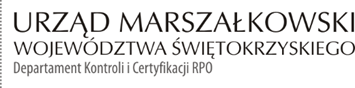 KC-I.432.64.2.2022                                                                             Kielce, dn. 07.10.2022 r.Gmina Jędrzejówul. 11 Listopada 33a28 – 300 JędrzejówINFORMACJA POKONTROLNA NR KC-I.432.64.2.2022/DK-2z kontroli w trakcie realizacji projektu nr RPSW.07.03.00-26-0044/16 pn. „Przebudowa budynku dawnej świetlicy na mieszkanie chronione, usytuowane w Jędrzejowie przy                              ul. Dojazd”, realizowanego w ramach Działania 7.3 „Infrastruktura zdrowotna i społeczna”,                  7 Osi priorytetowej „Sprawne usługi publiczne” Regionalnego Programu Operacyjnego Województwa Świętokrzyskiego na lata 2014 – 2020, polegającej na weryfikacji dokumentów w zakresie prawidłowości przeprowadzenia właściwych procedur dotyczących udzielania zamówień publicznych, przeprowadzonej na dokumentach w siedzibie Instytucji Zarządzającej Regionalnym Programem Operacyjnym Województwa Świętokrzyskiego na lata 2014 – 2020 w okresie  12 – 16.09.2022 r. oraz na dokumentach zamieszczonych przez Beneficjenta                        w systemie SL2014 w dniu 26.09.2022 r.INFORMACJE OGÓLNE:Nazwa i adres badanego Beneficjenta:Gmina Jędrzejów28 – 300 Jędrzejów, ul. 11 Listopada 33aStatus prawny Beneficjenta:Wspólnota samorządowaII. PODSTAWA PRAWNA KONTROLI:Niniejszą kontrolę przeprowadzono na podstawie art. 23 ust. 1 w związku z art. 22 ust. 4 ustawy z dnia 11 lipca 2014 r. o zasadach realizacji programów w zakresie polityki spójności finansowanych w perspektywie finansowej 2014-2020 (Dz.U. z 2020 r., poz. 818 j.t.).III. OBSZAR I CEL KONTROLI:1. Cel kontroli stanowi weryfikacja dokumentów w zakresie prawidłowości przeprowadzenia przez Beneficjenta właściwych procedur dotyczących udzielania zamówień publicznych                      w ramach realizacji projektu nr RPSW.07.03.00-26-0044/16.2. Weryfikacja obejmuje dokumenty dotyczące udzielania zamówień publicznych związanych z wydatkami przedstawionymi przez Beneficjenta we wniosku o płatność nr  RPSW.07.03.00-26-0044/16-011.3. Kontrola przeprowadzona została przez Zespół Kontrolny złożony z pracowników Departamentu Kontroli i Certyfikacji RPO Urzędu Marszałkowskiego Województwa Świętokrzyskiego z siedzibą w Kielcach, w składzie:-  Dariusz Kosela (kierownik Zespołu Kontrolnego),-  Krzysztof Wojteczek – Główny Specjalista (członek Zespołu Kontrolnego).IV. USTALENIA SZCZEGÓŁOWE:W wyniku dokonanej w dniu w okresie 12 – 16.09.2022 r. oraz w dniu 27.09.2022 r. weryfikacji dokumentów dotyczących zamówień udzielonych w ramach projektu nr RPSW.07.03.00-26-0044/16, przesłanych do Instytucji Zarządzającej Regionalnym Programem Operacyjnym Województwa Świętokrzyskiego na lata 2014 – 2020 przez Beneficjenta za pośrednictwem Centralnego systemu teleinformatycznego SL2014, Zespół Kontrolny ustalił co następuje:                      - Beneficjent w trybie podstawowym, zgodnie z art. 275 ustawy Pzp, przeprowadził postępowanie  o udzielenie zamówienia publicznego, oznaczone numerem sprawy RIZP.271.2.2021, które zostało wszczęte w dniu 22.04.2021 r. poprzez zamieszczenie ogłoszenia o zamówieniu w Biuletynie Zamówień Publicznych pod numerem 2021/BZP00038070/01. Celem przedmiotowego postępowania był wybór wykonawcy robót budowlanych polegających na przebudowie budynku dawnej świetlicy na mieszkanie chronione, usytuowane w Jędrzejowie przy ul. Dojazd. Następstwem rozstrzygnięcia                      w/w postępowania, było zawarcie w dniu 08.07.2021 r. umowy nr 158/2021 pomiędzy Beneficjentem a Wykonawcą – DOM Z KLASA Mahmoud Othman i Monika Otham Sp.j.,                  z siedzibą w Kielcach.  W wyniku weryfikacji przedmiotowego postępowania o udzielenie zamówienia, kontrolujący nie stwierdzili nieprawidłowości. Powyższe ustalenia zostały dokonane przez IZ RPOWŚ na lata 2014 – 2020 w toku kontroli przeprowadzonej w okresie 07-11.02.2022 r., ( Informacja pokontrolna z dnia 10.03.2022 r.,           nr KC-I.432.64.1.2022/IP-1).W toku niniejszego postępowania weryfikacji poddano aneksy nr 1, nr 2 do umowy                                 nr 158/2021.  W wyniku weryfikacji w/w aneksu kontrolujący stwierdzili iż postanowienia             w/w aneksu są zgodne z art. 455 ust. 1 pkt 1 ustawy Pzp. Lista sprawdzająca dotycząca aneksów nr 1, nr 2 do umowy nr 158/2021 - stanowi dowód nr 1                          do niniejszej informacji pokontrolnej.V. REKOMENDACJE I ZALECENIA POKONTROLNE:Zespół kontrolny odstąpił od sporządzenia rekomendacji lub zaleceń pokontrolnych. Niniejsza informacja pokontrolna zawiera 3 strony oraz 1 dowód, który dostępny jest 
do wglądu w siedzibie Departamentu Kontroli i Certyfikacji RPO, ul. Wincentego Witosa 86, 25 – 561 Kielce. Dokument sporządzono w dwóch jednobrzmiących egzemplarzach, z których jeden zostaje przekazany Beneficjentowi. Drugi egzemplarz oznaczony terminem „do zwrotu” należy odesłać na podany powyżej adres w terminie 14 dni od dnia otrzymania Informacji pokontrolnej.       Jednocześnie informuje się, iż w ciągu 14 dni od dnia otrzymania Informacji pokontrolnej Beneficjent może zgłaszać do Instytucji Zarządzającej pisemne zastrzeżenia, co do ustaleń                   w niej zawartych. Zastrzeżenia przekazane po upływie wyznaczonego terminu nie będą uwzględnione.       Kierownik Jednostki Kontrolowanej może odmówić podpisania Informacji pokontrolnej informując na piśmie Instytucję Zarządzającą o przyczynach takiej decyzji.Kontrolujący:      IMIĘ I NAZWISKO: Dariusz Kosela                          …………………………..IMIĘ I NAZWISKO: Krzysztof Wojteczek                 …………………………..								 Kontrolowany/a:                                                                                  .…………………………………